Уважаемые родители!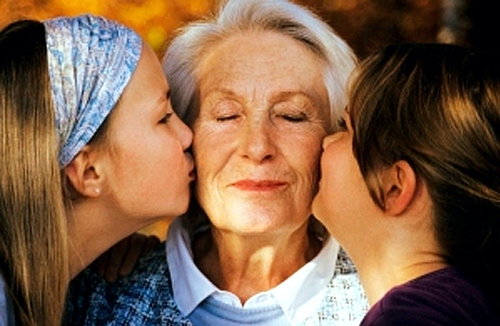 1 октября в России, отмечается праздник День пожилого человека. В этот день  родные и близкие поздравляют бабушек и дедушек с праздником. Дарят им подарки. Но, самый лучший подарок, это подарок, сделанный своими руками и подаренный от всего сердца.По сложившейся традиции, группа Капельки тоже делает поделки со своими воспитанниками, и дарят их в социальный дом, где проживают бабушки и дедушки.В связи с таким замечательным событием в нашей группе пройдет мастер – класс, который состоится 29 сентября в 17.30.Заранее благодарим активных и неравнодушных в жизни группы родителей.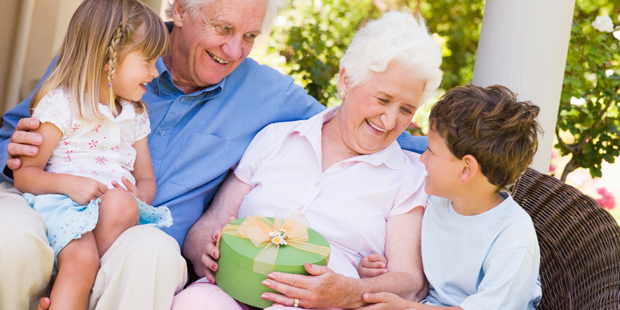 